Akce na září 2020V pátek 24. 9. 2020 od 8, 30 hodin v MŠ:„Zdravé zoubky“Přednáška probíhá tak, že třídě dětí studentka 5. ročníku zubního lékařství na lékařské fakultě v Hradci Králové vysvětlí základní příčiny vzniku zubního kazu, ukáže, co se nachází v dutině ústní a co potřebujeme k jejímu čištění. Následně děti naučí základní techniku čištění zubů na praktických pomůckách.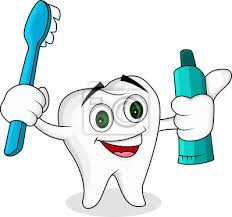 